ОФИЦИАЛЬНЫЕ ПРЕДСТАВИТЕЛИ:__________________________                                        ____________________________Подпись                                                                              Расшифровка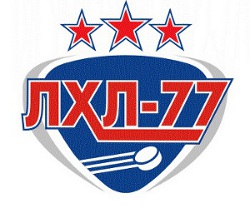 Московская любительская хоккейная лига«ЛХЛ-77»Московская любительская хоккейная лига«ЛХЛ-77»Московская любительская хоккейная лига«ЛХЛ-77»Московская любительская хоккейная лига«ЛХЛ-77»Московская любительская хоккейная лига«ЛХЛ-77»Дата______________Дата______________Отзаявочный лист команды ХК_________Отзаявочный лист команды ХК_________Отзаявочный лист команды ХК_________Отзаявочный лист команды ХК_________Отзаявочный лист команды ХК_________Отзаявочный лист команды ХК_________Отзаявочный лист команды ХК_________Отзаявочный лист команды ХК_________ппФамилия, имя (полностью)Фамилия, имя (полностью)Фамилия, имя (полностью)Фамилия, имя (полностью)Фамилия, имя (полностью)АмплуаАмплуа№№№Датарождения (дд.мм.гг.)Фамилия, имя, отчествоДолжностьГлавный тренерТренер